Lions godina 2014./2015.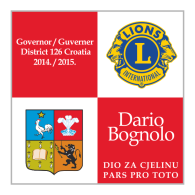 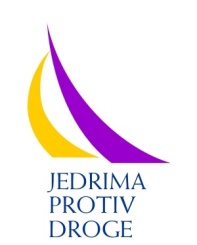 XVII.  L I O N S   C U P   2 0 1 5OTVORENO PRVENSTVO MURTER-HRAMINA, 					HRVATSKA 24.- 25.TRAVANJ 2015.			PROGRAM REGATEDragi Lions prijatelji, sudionici regate, skiperi.Približio se trenutak našeg susreta na XVII. Regati „Jedrima protiv droge“ Lions Distrikta 126 Hrvatska u Murteru 24. i 25.04. 2015 g.Uz natjecateljski duh ostvarit ćemo i našu humanitarnu misiju osiguravajući sredstva za Udruge koje se prevencijom bore protiv droge u Hrvatske 4 Lions regije. Naravno da ćemo to ostvariti uz dobre osjećaje međusobnog druženje i stvoriti nova prijateljstva sa našim Lions prijateljima iz inozemstva koji nam se ove godine priključuju sa 10 posada.Da bi organizacijski sve prošlo dobro molimo za suradnju prije dolaska u Murter kako bi imali sve točne informacije tko dolazi i tko će sudjelovati u pojedinim aktivnostima. Idemo redom:1.dan četvrtak 23.04. Dolazak u marinu Hramina u Murteru i preuzeti brod moguće je od 13 sati. Brod se može preuzeti ali se ne može taj dan isploviti. Na recepciji marine potrebno je obaviti potrebne formalnosti;skiper broda pokazuje svoju licencu i potvrđuje crew listu (popis posade), plaća boravišnu pristojbu za sve osobe upisane na crew listi - 7 kn po osobi dnevno,preuzima ključeve i dokumente od svog broda,preuzima od regatnog odbora: startne brojeve, majice i kape za svakog člana posade te potrebne informacije vezane za regatu.Obavlja se i primopredaja broda s osobom iz čartera Marine Hramina.Ukoliko nije izvršena uplata kotizacije u cijelosti prije dolaska u marinu Hramina potrebno je izvršiti uplatu u gotovini tajniku OO Regate Zlatku janković-Milošu. 2.dan petak 24.04.Brod je moguće preuzeti i u petak ujutro, na način gore opisan, ali se te formalnosti moraju obaviti do skiper meetinga.Skiper meeting je predviđen u 9 sati (prostor regatnog odbora pored recepcije marine Hramina), gdje se preuzimaju upute za plovidbu, a regatna pravila su u prilogu.Start prvog plova je predviđen u 11,00 sati.Polazak iz marine u 10,00 sati nakon svečanosti otvaranja regate.Očekivani završetak prvog plova i povratak u marinu je oko 17 sati.Rezultati prvog plova se objavljuju prije večere u restoranu marine Hramina u 19.30 sati.Večera i druženje uz muziku počinje u 20 sati u restoranu marine. Zabava do sitnih sati.3.dan subota 25.04.Skiper meeting je predviđen u 9 sati s podjelom potrebnih uputa.Start drugog plova je predviđen u 11,00 sati, a polazak iz marine u 10,00 sati.Očekivani završetak regate i povratak u marinu je oko 17 sati.Rezultati drugog plova i ukupni rezultati regate te podjela nagrada se obavlja prije večere u restoranu marine Hramina u 19.30 sati.Večera i druženje uz muziku počinje u 20 sati u restoranu marine. Zabava do sitnih sati.4. dan nedjelja 26.04. Primopredaja brodova i odlazak posada iz marine Hramina.Važne napomene:kotizacija učešća za regatu treba biti uplaćena do 20.04.2015 g. ili da najavite da će biti uplaćena prije preuzimanja broda u marini Hramina.Do tog roka nam obavezno pošaljite sastav posade (radi veličina majica) kako bi mogli se što bolje pripremiti za vaš dolazak.Crew liste koje vam šaljemo u prilogu molimo da nam ispunite i pošaljete unaprijed, a jednu ponesete sa sobom pri prijavi u marini.Ruta plovidbe biti će vrlo vjerojatno navigacijska u ovisnosti od aktualnog vremena i vremenske prognoze.Svi brodovi su opremljeni posteljinom i pokrivačima te ručnicima za 8 osoba te grijanjem na topli zrak.Cijena svake večere iznosi 175 kn po osobi. Menu se nalazi u prilogu. Potrebno je da se prije dolaska na regatu prijavi broj osoba za prvu i drugu večeru uključujući i osobe koje prate posadu. Bonovi za obje večere se kupuju u četvrtak popodne za gotovinu kod tajnika OO regate.Za sve koji žele doći ranije i isploviti sve informacije možete dobiti od direktora čartera marine Hramina, gospodin Živko Šikić tel.:    +385 22 436 510, fax.:   +385 22 435 242, mob.: +385 91 386 91 12, e-mail: z.sikic@marina-hramina.com.hrNadam se da smo vam dali dovoljno informacija o tome što vas očekuje na našoj regati, sve vas lijepo pozdravljam i radujem se vašem dolasku i druženju.U ime organizatora regatePredsjednik OO Đek Šurija Za sve ostale informacije se obratite na:Organizacijski odbor/ Organizing committee
        Đek Šurija info@yacht-pool.com.hr  tel: 098/366-223Predsjednik Povjerenstva za regatu i Organizacijskog odbora regate/                         President of regatta committeeČlanovi Organizacijskog odbora regate/Members of regatta committee            1.) PDG Franjo Sinković franjo.sinkovic3@zg.t-com.hr tel: 098/307-621            2.) PDG Darko Angenbrandt darko.inel@os.t-com.hr  tel: 091/200-2541            3.) 1.VDG Dražen Melčić , drazen.melcic@gmail.com , tel    098  387 281            4.) PDG Branko Dragičević , capt.bdragicevic@gmail.com , tel 098 180 47 87Tajnik odbora / Secretary of regatta committee / Kontakt adresa             5. ) CS Zlatko Janković-Miloš  tajnik@lions.hr tel.091  22 19  618